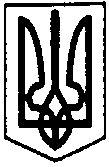 ПЕРВОЗВАНІВСЬКА СІЛЬСЬКА РАДАКІРОВОГРАДСЬКОГО РАЙОНУ КІРОВОГРАДСЬКОЇ ОБЛАСТІДВАДЦЯТЬ ПЕРША СЕСІЯ ВОСЬМОГО СКЛИКАННЯПРОЕКТ РІШЕННЯвід «___» _________ 2019 року								№с. ПервозванівкаПро відмову у наданні дозволу на виготовленняпроекту землеустрою щодо відведення земельної ділянки у власність орієнтовною площею -2.00 гадля ведення особистого селянського господарства гр. Бебік Олександру ВікторовичуРозглянувши повторно заяву від гр. Бебік Олександра Вікторовича про надання дозволу на виготовлення проекту землеустрою щодо відведення земельної ділянки у власність, орієнтовною площею -2.00 га для ведення особистого селянського господарства на території Первозванівської сільської ради, та Постанови Третього апеляційного Адміністративного суду від 30 жовтня 2019 року справа №340/1424/19, враховуючи висновок постійної комісії сільської ради з питань земельних відносин, екології, містобудування та використання природніх ресурсів, відповідно до статей 12, 116, 118, 122, 123 Земельного кодексу України, пункту 34 частини першої статті 26 Закону України «Про місцеве самоврядування в Україні», ст. 8, 17 Закону України «Про регулювання містобудівної діяльності», сільська радаВИРІШИЛА:1. Відмовити гр. Бебіку Олександру Вікторовичу у наданні дозволу на виготовлення проекту землеустрою щодо відведення земельної ділянки у власність, орієнтовною площею -2.00 га для ведення особистого селянського господарства на території Первозванівської сільської ради2. Контроль за виконанням рішення покласти на постійної комісії сільської ради з питань земельних відносин, екології, містобудування та використання природніх ресурсів.Сільський голова						Прасковія МУДРАКПЕРВОЗВАНІВСЬКА СІЛЬСЬКА РАДАКІРОВОГРАДСЬКОГО РАЙОНУ КІРОВОГРАДСЬКОЇ ОБЛАСТІ ДВАДЦЯТЬ ПЕРША СЕСІЯ ВОСЬМОГО СКЛИКАННЯПРОЕКТ РІШЕННЯвід «___» _________ 2019 року								№с. ПервозванівкаПро відмову у наданні дозволу на виготовленняпроекту землеустрою щодо відведення земельної ділянки у власність орієнтовною площею -2.00 гадля ведення особистого селянського господарства гр. Крохмаль Вірі ІванівніРозглянувши повторно заяву від гр. Крохмаль Віри Іванівни про надання дозволу на виготовлення проекту землеустрою щодо відведення земельної ділянки у власність, орієнтовною площею -2.00 га для ведення особистого селянського господарства на території Первозванівської сільської ради, та Постанови третього апеляційного Адміністративного суду від 06 листопада 2019 року справа №340/1421/19, враховуючи висновок постійної комісії сільської ради з питань земельних відносин, екології, містобудування та використання природніх ресурсів, відповідно до статей 12, 116, 118, 122, 123 Земельного кодексу України, пункту 34 частини першої статті 26 Закону України «Про місцеве самоврядування в Україні», ст. 8, 17 Закону України «Про регулювання містобудівної діяльності», сільська радаВИРІШИЛА:1. Відмовити гр. Крохмаль Вірі Іванівні у наданні дозволу на виготовлення проекту землеустрою щодо відведення земельної ділянки у власність, орієнтовною площею -2.00 га для ведення особистого селянського господарства на території Первозванівської сільської ради2. Контроль за виконанням рішення покласти на постійної комісії сільської ради з питань земельних відносин, екології, містобудування та використання природніх ресурсів.Сільський голова						Прасковія МУДРАКПЕРВОЗВАНІВСЬКА СІЛЬСЬКА РАДАКІРОВОГРАДСЬКОГО РАЙОНУ КІРОВОГРАДСЬКОЇ ОБЛАСТІ ДВАДЦЯТЬ ПЕРША СЕСІЯ ВОСЬМОГО СКЛИКАННЯПРОЕКТ РІШЕННЯвід «___» _________ 2019 року								№с. ПервозванівкаПро відмову у наданні дозволу на виготовленняпроекту землеустрою щодо відведення земельної ділянки у власність орієнтовною площею -2.00 гадля ведення особистого селянського господарства гр. Марченко Ларисі ІванівніРозглянувши повторно заяву від гр. Марченко Лариси Іванівни про надання дозволу на виготовлення проекту землеустрою щодо відведення земельної ділянки у власність, орієнтовною площею -2.00 га для ведення особистого селянського господарства на території Первозванівської сільської ради, та Постанови третього апеляційного Адміністративного суду від 06 листопада 2019 року справа №340/1423/19, враховуючи висновок постійної комісії сільської ради з питань земельних відносин, екології, містобудування та використання природніх ресурсів, відповідно до статей 12, 116, 118, 122, 123 Земельного кодексу України, пункту 34 частини першої статті 26 Закону України «Про місцеве самоврядування в Україні», ст. 8, 17 Закону України «Про регулювання містобудівної діяльності», сільська радаВИРІШИЛА:1. Відмовити гр. Марченко Ларисі Іванівні у наданні дозволу на виготовлення проекту землеустрою щодо відведення земельної ділянки у власність, орієнтовною площею -2.00 га для ведення особистого селянського господарства на території Первозванівської сільської ради2. Контроль за виконанням рішення покласти на постійної комісії сільської ради з питань земельних відносин, екології, містобудування та використання природніх ресурсів.Сільський голова						Прасковія МУДРАК